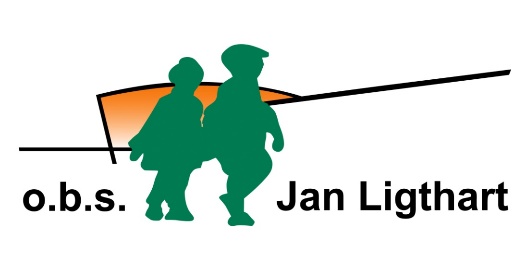 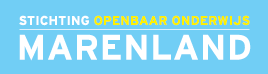 AanleidingDit is het 5e jaarplan voor IKC de Olingertil. Het MT wil in dit plan de gezamenlijkheid aangeven die zij voelt met betrekking tot ontwikkeling van het IKC de Olingertil tot een volwaardig Integraal Kind Centrum, waar gebruikers, werknemers, bestuurders, gasten en andere betrokkenen zich altijd inzetten een zo hoog mogelijke kwaliteit te bieden aan de kinderen die IKC de Olingertil bezoeken.  Visie en ambitie Integraal Kind Centrum de Olingertil  is een plek voor alles wat we belangrijk vinden voor de optimale ontwikkeling van kinderen van 0 tot 12 jaar. We bieden een geïntegreerd aanbod van leren, spelen en ontdekken. Kinderen bij ons moeten opgroeien tot zelfstandige volwassenen die weten dat ze er toe doen. Wij bieden hun een omgeving waar de waarden harmonie, ruimte en nieuwsgierigheid centraal staan. Harmonie  Betekent respect, verdraagzaamheid en het waarderen van de verschillen. In harmonie zit ook plezier en muziek. Harmonie geeft ruimte voor elkaars verschillen. Ruimte  Betekent ruimte om te ontwikkelen, ruimte om te groeien en heeft ook een letterlijke betekenis met de ruimte die in Noord Groningen zo mooi herkenbaar is in het landschap. Nieuwsgierigheid 	Staat voor een houding die niet uitgaat van vanzelfsprekendheid maar vanuit verwondering. Ontwikkeling begint met nieuwsgierigheid, het avontuur tegemoet gaan. Uitgedaagd worden om verder te kijken.Wij stemmen ons aanbod van leren, spelen en ontdekken specifiek af op het kind, waarbij de brede (ook sociale) ontwikkeling van het kind centraal staat. Daarbij vinden we het belangrijk  dat kinderen mogen en kunnen ontdekken wie ze zijn.De Olingertil is een plek waar kinderen en personeel zich veilig voelen. Er heerst een sfeer van samen leren en samen werken. Kinderen weten dat hun mening er toe doet. Ze moeten zich vrij leren uiten, zodat zij hun cognitieve en sociaal-emotionele vaardigheden zo goed mogelijk kunnen ontwikkelen. We houden rekening met het feit dat ieder kind uniek is, zodat elk kind zijn individuele mogelijkheden zo goed mogelijk kan ontplooien. Wij streven ernaar de ontwikkeling van leerlingen zodanig te begeleiden dat zij personen worden, die volwaardig kunnen deelnemen aan de maatschappij waarvan zij deel uitmaken. Prioriteit komend schooljaarIKC de Olingertil wil de mogelijkheid om te komen tot een Integraal Kind Centrum. Om samenhang in het Kindcentrum tussen alle betrokkenen te realiseren is het nodig dat de regie in de ontwikkeling voor een heel groot deel bij het Management Team (MT) van de Olingertil komt te liggen. Het MT is vanuit een regie voerende positie in staat om stappen in de ontwikkeling te maken. ContextKindcentrum De meerwaarde van de acties op de ontwikkeling van kinderen.Door intensieve samenwerking wordt het kind vanuit verschillende situaties (onderwijs, opvang, spelen, leren, vrije tijd, verplichte tijd)  en vanuit een verschillende focus begeleid in de ontwikkeling naar adolescentie. Omdat de begeleiders vanuit dezelfde organisatie werken is de kans op eenduidigheid groot. Kennis omtrent het kind is groot en divers. School en opvangEr zijn wel verschillen tussen de beide scholen en de opvang. Beide scholen zijn verschillend van denominatie en van grootte waardoor er een andere overlegstructuur is, daarnaast is de regelgeving van de opvang verschillend van de regelgeving van de scholen. Scholen hebben bijvoorbeeld geen ouder - kindcontracten. De informatieoverdracht en de begeleiding zijn op hetzelfde doel gericht. Namelijk het benutten van elkaars kwaliteiten om het kind kwalitatief zo hoog mogelijk ten dienste te staan. Leerlingenaantallen, kindaantallenIntegraal Kind Centrum de Olingertil huisvest dagelijks ongeveer zeshonderd kinderen. De aantallen zijn als volgt verdeeld:Team Het team is opgebouwd uit Het bestuurHet KNM bestuur van de Olingertil schept voor het MT de mogelijkheid om de regie binnen het Kindcentrum zo autonoom mogelijk te voeren. Het front office zorgt voor de verbinding tussen de organisatie en hun stakeholders. Deze verbindingen gaan beide kanten op. Het MTHet MT zorgt voor de verbinding met het bestuur en zorgt voor de onderlinge samenhang binnen het IKC. Contacten met de gemeente als lokale overheid lopen altijd via het bestuur of het MT. In het MT van de Olingertil zijn alle units vertegenwoordigd.UnitsIedere unit heeft zijn eigen teamleider. De units kunnen onder leiding van een unitleider redelijk autonoom werken. Ze hebben bevoegdheden die hen in staat stelt de opdracht naar beste kunnen uit te voeren. De unitleiders hebben de opdracht om hun unit zo goed mogelijk samen te laten werken met de andere units. Er ontstaat zo een gestructureerd geheel van kerntaken.  Binnen de units kunnen taken geclusterd worden. Zo kan bijvoorbeeld het beheer van ICT Olingertil breed weggezet worden en kan de aansluiting PO / VO voor beide scholen door één persoon uitgevoerd worden.Voor- en naschoolse opvang (Olingertil breed)Zorgt voor een prettige omgeving waar kinderen buiten schooltijd kunnen verblijven. Er is aanbod van activiteiten die aansluiten bij de structuur van de Olingertil.  Onderbouw 0-6 jaar (Olingertil breed)Zorgt voor doorlopende ontwikkellijnen tussen peuters en kleuters. Er komt een samenhangend volgsysteem. Het VVE aanbod wordt gekoppeld aan het onderwijsaanbod zodat samenhang en voortgang gewaarborgd is.Onderwijsunit Jan LigthartZorgt voor hedendaags openbaar onderwijs en werkt zo veel mogelijk samen met de Citer.  Onderwijsunit de CiterZorgt voor hedendaags christelijk onderwijs en werkt zo veel mogelijk samen met de Jan Ligthart.Ondersteuning (Olingertil breed) Zorgt ervoor dat het kind die ondersteuning krijgt die het behoeft. In deze unit zit expertise op het gebied van gedrag, het slimme kind, het moeilijk lerende kind, dyslexie, etc.De unit ondersteuning zorgt er voor dat er overzicht is van de begeleidingsbehoefte en zet de beschikbare expertise zo als mogelijk in. Er wordt preventief gewerkt waardoor het  verwijzingspercentage laag blijft.  Een belangrijk onderdeel in de ondersteuning is het begeleiden van het begaafde kind. Kinderen die een hogere uitstroom kunnen behalen moeten daartoe uitgedaagd en in staat gesteld worden. Een van de onderdelen is dat kinderen die onderpresteren er zo vroeg mogelijk uit worden gefilterd zodat ze het aanbod krijgen wat recht doet aan hun mogelijkheden.FrontofficeWe willen graag dat ouders en andere belangstellende in eerste instantie worden opgevangen door het front office. Dit office is het eerste contactpunt voor ouders en alle andere personen instanties die voor de eerste keer informatie willen. Men wordt wegwijs gemaakt in de mogelijkheden die de Olingertil biedt inzake onderwijs, opvang en naschoolse activiteiten. Na dit eerste gesprek worden ze geleid naar de unit / persoon die voor hen interessant is.DoelgroepenDe doelgroepen van IKC de Olingertil zijn op dit moment alle kinderen in de leeftijd van 0-12/13 jaar die wonen in en om Appingedam. Het aanbod/arrangementen van opvoeding, opvang, onderwijs en ontspanningTijdenIn de Olingertil willen we opvang en onderwijs verzorgen van maandag tot en met vrijdag van 07.00 – 19.00 uur Groepering De opvang die we verzorgen is voor alle kinderen van 0-12 jaar. Het onderwijs is voor alle basisschoolleerlingen die conform ons schoolontwikkelplan in onze organisatie begeleid kunnen wordenKinderen worden in leeftijdsgroepen ingedeeld. De patronen die daarbij gehanteerd worden zijn afhankelijk van het feit of het opvang of onderwijs is en zijn afhankelijk van de grootte en samenstelling van de groep. ArrangementenDe Olingertil biedt onderwijs en opvang aan in arrangementen. Ouders kunnen kiezen uit één of meerdere van de volgende arrangementen. - Onderwijs (gratis)08.00 – 14.15 uurKeuze tussen openbaar en christelijk. Beide scholen werken samen en geven sommige activiteiten school overstijgend. De basisvakken zijn vooralsnog in de ‘eigen’ school. De meer creatieve vakken worden op basis van interesse en talent steeds meer in ateliers of workshops gegeven. De start is gemaakt met het geven van creatieve lessen in de vorm van kunstateliers. Waar we het komende jaar gaan uitbreiden is nog niet bekend. Dit kan zijn op het sportieve vlak binnen of buiten schoolverband, maar ook kunnen we samen een project met een maatschappelijk doel uitwerken / oppakken.  - Peuteropvang (niet gratis)		08.15- 11.15 en 11.15 – 14.15 uurKinderen van 2 en 3 jaar krijgen een programma aangeboden waar ouders twee of drie keer per week gebruik van kunnen maken.  Kosten: valt onder de wet kinderopvang of subsidie-  Naschoolse activiteiten (niet gratis)14.30 – 16.30 uurEr is een keuze activiteit waarvoor van te voren ingeschreven kan worden. Dit kan vier dagen per week in de Olingertil en ook in Opwierde. Integratie met de BSO is een doel voor het komende jaar. De activiteiten worden gefinancierd vanuit het NSA budget, waardoor de eigen bijdrage laag kan blijven. (in 2020 is dit  €1,-- per keer)- BSO (niet gratis) 14.00 – 18.30 uur of een deel daarvan.Deze opvang gaat via de wet kinderopvang. Ouders kunnen een deel van de kosten terugkrijgen via de belasting.- Voorschoolse opvang (niet gratis)07.00 – 08.30 uurDeze opvang gaat via de wet kinderopvang. Ouders kunnen een deel van de kosten teugkrijgen via de belasting.- Dagopvang (niet gratis)07.00 – 18.30 uurKinderen van 0 – 4 worden opgevangen in de OlingertilEr worden maaltijden en activiteiten verzorgd.Deze opvang gaat via de wet kinderopvang. Ouders kunnen een deel van de kosten teugkrijgen via de belasting.Stakeholders Kinderen (kenmerken)Kinderen die bij ons aan het programma deelnemen zijn in de leeftijd van 0-12 jaar. Het aantal allochtone kinderen bij ons is erg laag <4%.  Ouders (kenmerken)Onze ouders zijn over het algemeen goed opgeleid. Wij hebben derhalve weinig gewogen kinderen. De ouders zijn werkzaam in een zeer gevarieerd spectrum. Van zeevarende tot notaris en van professor tot krantenbezorger. Ketenpartners  (kenmerken)IKC de Olingertil onderhoudt nauwe banden met IKC Opwierde. Verder hebben wij veel contacten met het IVAK, bibliotheek, gemeente, sportclubs, scholen van onze besturen, etc.De ketenpartners kenmerken zich doordat zij alle op de een of andere wijze betrokken zijn bij het begeleiden van basisschoolkinderen. Doel Het Schooljaarplan (SJP) is het document waarin we onze ontwikkelpunten voor het huidige schooljaar concreet hebben uitgewerkt. Per ontwikkelpunt is aangegeven: Wat is het concrete doel? Hoe kunnen we meten of het doel is bereikt? Waarom is gekozen voor dit doel. Wat wordt er mee beoogd? Welke stappen ondernemen we om het doel te bereiken? Wie is de ‘projectleider’? Wanneer moet het klaar zijn? Hoe borgen we het resultaat? Wat is het budget? Bij sommige zaken gaat het om een actiepunt, dat geen uitwerking behoeft, maar waarbij wel aan het eind van het jaar moet worden geëvalueerd of het actiepunt is uitgevoerd.  Inventarisatie De inventarisatie van de ontwikkelpunten is uitgevoerd aan de hand van onderstaande checklist:Per ontwikkelpunt is aangegeven in welke fase het ontwikkelpunt zich bevindt: oriënteringsfase, invoeringsfase of borgingsfase (meerdere fase binnen één schooljaar zijn mogelijk). Vijf domeinen De Ontwikkelpunten zijn ondergebracht in vijf domeinen. Waar mogelijk hebben we samenhang aangebracht tussen de verschillende beleidscomponenten en de planning hiervan in de verschillende domeinen. Soms heeft een ontwikkelpunt raakvlakken met meerdere domeinen. In dat geval kiezen we er voor om het ontwikkelpunt in één domein uit te werken. Jaar(vergader)planning Een plan zonder planning is niet effectief. Daarom hebben we alle ontwikkel- en actiepunten opgenomen in een inhoudelijke jaar(vergader)planning. Deze jaarplanning is daarmee feitelijk een onderdeel van het SJP.Jaar(vergader)planner (zie kwintoomap 4 voor de vergaderplanning)Schooljaarplan (SJP) 2021 – 2022Naam schoolIKC Olingertil    obs Jan Ligthart;  cbs De Citer;  kinderopvang Kids2BAdresOlingermeeden 2Postcode9903 ETTelefoon0596 622635Brinnummer10 VHE-mailinfo@olingertil.nlWebsitewww.olingertil.nlDirecteurA. EvenhuisBevoegd GezagStichting Marenland - KNMDatum vaststelling…18-06-2021……………………………………………………………………………………………Handtekening Directeur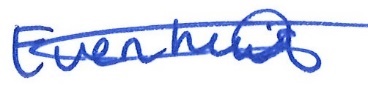 Handtekening MR………………………………………………………………………………………………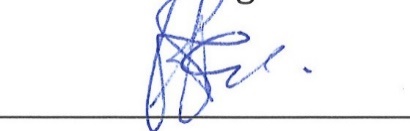 OrganisatieAantalleeftijdTijdendagenSchool500 - 5504-1208.15/8.30 – 14.00/14.1508.15/8.30 – 12.00/12.15Ma t/m doVrijdagDagopvang25-300-407.00 - 18.00Maandag t/m vrijdagPeuteropvang602-408.15 – 11.1511.15 – 14.15Maandag, dinsdag, donderdag, vrijdagVoorschoolse opvang504-1207.00 – 08.30Ma t/m vrijNaschoolse opvang110-1204-1214.00 – 18.00Ma t/m vrijNaschoolse activiteiten10-752-1214.30 - 17.30Vijf dagen per weekLocatie afwisseling met IKC OpwierdeIs toegankelijk voor alle kinderen uit AppingedamJLCK2BIKCtotaalDirectie / leidinggevend1113Interne begeleiding2113Leerkracht241034Pedagogisch medewerker19111Administratie11Beheer11Conciërge22Schoonmaak 224Totaal301311659Inleiding Schooljaarplan 2021 - 2022Beleidsdocumenten Zelfevaluaties  Evaluaties belanghebbenden en betrokkenen Strategisch beleid bestuurSchoolplan 2019 – 2023Schoolbeleidsplannen School Ondersteunings Profiel (SOP)Meerjaren begroting / investeringsplanBeleid Samenwerkings Verband Lokaal beleid, Beleid Ministerie OCWEvaluatie schooljaarplan 2020–2021Schooljaarverslag 2020–2021Evaluatie schoolresultatenBevindingen klassenconsultatiesVerbeterpunten vanuit Kwintoo (kwaliteitszorgsysteem)Evaluatiegesprekken met personeelRelevante ontwikkelingenBeoordeling inspectieWaardering oudersWaardering leerlingenWaardering personeelUitkomsten audits / visitatiesNr. Domein Inhoud 1Kwaliteitszorg Doelen die te maken hebben met visie- en beleidsontwikkeling en de inrichting en uitvoering van de kwaliteitszorg. 2Onderwijs en leren Doelen die te maken hebben met het primaire proces, de praktijk op de werkvloer. 3Ondersteuning en begeleiding Doelen die te maken hebben met de begeleiding ondersteuning (zorg) van de leerlingen 4Management & OrganisatieDoelen die op managementniveau worden geregeld en de inrichting en uitvoering van het personeelsbeleid 5Professionalisering Doelen die te maken hebben met scholing / deskundigheidsbevordering.Inventarisatie ontwikkelpunten en actiepunten 2021–2022OntwikkelpuntenOriëntatieInvoeringBorging  Domein 1Zorg voorkwaliteitDomein 2Onderwijs &LerenDomein 3Ondersteuning & Begeleiding Domein 4Organisatie  Management Domein 5Team- /  pers. ontwikkelingLeerlijnen onderbouwxxVVExxTalenten in kaart brengen en inzettenxxAanbieden Kiestraining/SoVa trainingxxBesluitvorming MTxxxAfstemmen aanpak gedragxEenwording  personeel; scholingxxxGezamenlijk personeelxxxProfileringxxWebsitexxBewegwijzeringxxZichtbaarheid organisatiesxxVerkeerssituatiexxIKC raadxxFinanciënxxVerhuizingxVersterkingxSchoolerfxHieronder taken Jan LigthartFocus POxxRekenenxxxRots en water schoolxxBorgen BPSxxICT digitale geletterdheidxxSubsidies corona (NPO en inhaalprogramma)xxOriënteren methode Sociaal emotionele ontwikkelingxxBuitenlessenProfilerings- / oriëntatieschool voor PABO studentenxTeamscholing/ uren Cedin inzettenxTeam – visie opstellenxActiepunt zie jaarplanning 2021 - 2022Aanleiding CoördinatieDatum gereedWelk domein Plannen verhuizing - december 2021?HerstelwerkzaamhedenVz MTJanuari 20224Aanpassingen huidig gebouw HerstelwerkzaamhedenVz MTJanuari 20224Domein 1: Zorg voor Kwaliteit (Kwaliteitszorg – Toetsing – Opbrengsten)NrOntwikkel-puntDoel/ResultaatPrestatie indicator Waarom, aanleidingStappen/actiesCoördinatieDatumgereedBewakingBorgingBudget1Leerlijnen onderbouwLeerlijnen worden gevolgd in Connect en Parnassys.Er is een doorgaande lijn van 2-6 jaar zodat de overdracht van de opvang naar de school rimpelloos is. Er is een borgingsdocument gemaakt.Afspraken maken ten aanzien van de overdracht zijn gemaakt en deze moeten regelmatig geëvalueerd worden. Beide leerlijnen integreren met elkaar. Vaker overleggen voeren (onderbouwleerkrachten Citer, Jan Ligthart en pedagogisch medewerkers Kids2B).Intern begeleiderJanuari 2022Intern begeleider--2VVEEr is een gedeeld overdracht document vanaf de peuters. Het aanbod van de peuters laten aansluiten op het aanbod van groep 1.  Er is nu te weinig samenhang in aanbod tussen de peuters en groep 1.In schooljaar 2020-2021 is er een gedeeld overdracht document gemaakt waarbij de vorderingen van de VVE-kinderen worden bijgehouden. Komend schooljaar willen we het aanbod oppakken, zodat we een doorgaande lijn creëren qua aanbod (aanschaffen Piramide?). Willen we een coördinator VVE aanstellen (leerkracht Citer en leerkracht Jan Ligthart). Willen we vaker overleggen plannen tussen onderwijs en opvang, meer samenhang creëren (zie ook ontwikkelpunten Kwintookaart 13).  Leiding-gevende Kids2B.VVE-coördinatoren Januari 2022MTCoördinatoren Hieronder taken Jan Ligthart1Focus PO/ goed zich op onze resultatenBorgen invoering Focus PO. Hiermee krijgen we goed zicht op de opbrengsten én onderwijsbehoeften van drie groepen leerlingen: de hoogst-, de gemiddeld en de laagst scorende leerlingen. Deze manier van analyseren van de opbrengsten sluit direct aan op de dagelijkse praktijk van de leerkracht.Inmiddels werken we met alle vakken volgens Focus-PO. Belangrijk om dit nu goed te borgen en deze kwaliteit te behouden. Onderwijsplannen regelmatig evalueren. Doen we nog steeds wat we hebben afgesproken? IB-erJuni 2022IB-er/leer-krachten 2 RekenenResultaten moeten omhoog.Onze resultaten vallen tegen. Inmiddels werken we twee jaar met onze nieuwe methode WIG 5 (groep  een jaar). We hebben een gezamenlijke teamscholing gevolgd (schooljaar 2020-2021). Naar aanleiding van deze scholing, hebben we een rekenwerkgroep samengesteld. Afspraken die zijn gemaakt uitvoeren en borgen. Het punt ‘rekenen’ regelmatig agenderen. DirectieIB-erReken-specialistenJuli 2022DirectieIB-erReken-specialisten3Domein 2: Onderwijs & Leren (Leerstofaanbod, Tijd, Onderwijsleerproces, Schoolklimaat, VVE)NrOntwikkel-puntDoel/ResultaatPrestatie indicator Waarom, aanleidingStappen/actiesCoördinatieDatumgereedBewakingBorgingBudget1Talenten in kaart brengen en inzettenExpertise die aanwezig wordt benut.Er is onvoldoende overzicht van de kwaliteiten die we in huis hebben.Gesprekken met medewerkers.Onderzoeken wat de mogelijkheden zijn tot een overkoepelend zorgteam waarin alle talenten van de Olingertil worden benut. Minder gebruik hoeven maken van het RET.Onze ambitie: Zorgteam Olingertilbreed. MT OlingIB-ersJanuari 2022MTHieronder taken Jan Ligthart1Borgen BPSIn het schooljaar 2018-2019 is de school gecertificeerd. De behaalde kwaliteit willen we borgen en verder ontwikkelen. Er bestaat het gevaar van ‘achterover leunen’.Doorgaan met inzetten HBG- coördinatoren. Klassenbezoeken afleggen.In de toekomst: Ontwikkeling van een plusklas in de school, mits we hiervoor gefaciliteerd worden. HBG coördinatorJuni 2022Directie8000,-(NPO)2Borgen ICTDigitale geletterdheidAlle groepen volgen de lessen die horen bij Basicly, digitale geletterdheid. Afspraken evalueren en borgen.Om kinderen voor te bereiden op de maatschappij. De 21st century skills. Kinderen bewust te maken van social media, etc.Dit schooljaar is het tweede jaar dat we werken met Basicly. We hebben inmiddels een gezamenlijke visie opgesteld. Door corona is de planning wat betreft de leerpaden niet helemaal gelukt. Komend schooljaar de planning weer oppakken en de kwaliteit borgen. Werken vanuit onze gezamenlijke visie.DirectieICT-erJuni 2022DirectieICT-er30.0003Subsidies CoronaAchterstanden opsporen die ontstaan zijn tijdens de lockdown. Inzetten op deze achterstanden. Leerlingen verder helpen in hun ontwikkeling.Mede vanwege de lockdown liggen onze resultaten lager dan verwacht. Na de zomervakantie starten met inzet van beide subsidies. Subsidie inhaalprogramma: Start na de zomervakantie tot aan de kerstvakantie. Totaal moeten 29 leerlingen meedoen. Na schooltijd, op vrijdagmiddag. Aanbod: extra begeleiding op rekenen (handelend rekenen/bewegend leren inzetten) en begrijpend lezen (inzetten op strategieën). NPO-subsidie: inzet meer handen in de klas, Rots en Water, HBG.(zie scan + plan)DirectieIB-erDirectieIb-ersNPO-subsidieSubsidie inhaal-programma 4Sociaal emotionele methodeAanschaffen nieuwe methode ‘sociaal emotionele ontwikkeling’. Onze methode ‘Leefstijl’ is verouderd. We willen dit schooljaar gaan onderzoeken wat er op de markt is qua methodes voor de sociaal emotionele ontwikkeling.Werkgroep opzetten. Onderzoeken welke methodes er op de markt zijn op het gebied van de sociaal emotionele ontwikkeling.DirectieIB-erEvalueren januari 2022DirectieIB-erUit de begroting5BuitenlessenBuitenlessen en bewegend leren een prominentere plek in laten nemen in ons lesprogramma.Kinderen leren door eropuit te gaan, fris te denken en samen dingen aan te pakken. Ook leren ze het beste door te bewegen. Afgelopen schooljaar een pilot pleinspelen gedraaid met een aantal groepen. Dit is goed bevallen. Volgende stap is om te onderzoeken hoe we het geven van buitenlessen kunnen integreren in ons onderwijsaanbod (bijv. via BuitenWijzer). ‘De wereld in de school halen’.Directie Evalueren juni 2022DirectieDomein 3: Ondersteuning & BegeleidingNrOntwikkel-puntDoel/ResultaatPrestatie indicator Waarom, aanleidingStappen/actiesCoördinatieDatumgereedBewakingBorgingBudget1Aanbieden van Kies-trainingen/SoVa-training in de OlingertilKinderen en ouders op een laagdrempelige hulp bieden.Veel kinderen vertonen eigenzinnig, druk, dwars en ander gedrag dat moeilijk matcht met de eisen van de huidige samenleving. Sommige ouders en leerkrachten zoeken handvatten bij dit gedrag, maar willen niet gelijk het hulpverleningscircuit in.Door tijdig in te grijpen/ hulp te bieden hopen we waar mogelijk onnodige psychiatrische classificaties en behandelingen bij kinderen te voorkomen.Vorig schooljaar een pilot gedraaid. Deze pilot is goed bevallen. Beleid voortzetten.Inventariseren welke ouders en kinderen hier aan mee willen doen.Start na de zomervakantie.MTIBJuni 2022IBHieronder taken Jan Ligthart1Rots en water schoolBeleid’ Rots en Water’ in de school neerzetten.In schooljaar 2018-2019 zijn we ‘Rots en Water’ school geworden. We willen onze kinderen een sociale structuur bijbrengen zodat ze zich in de maatschappij kunnen handhaven op een gewenste manier.Lessen ‘Rots en Water’ geven in alle groepen. Beleid vaststellen hoe te werken in de klas met ‘Rots en Water’ i.c.m. Leefstijl/ de nieuwe methode voor de sociaal emotionele ontwikkeling. Vanwege Corona is het niet gelukt om alle lessen te geven. Aan het begin van dit schooljaar de lessen van de bovenbouw inplannen.Gedurende het schooljaar voor alle groepen een lessenserie inplannen. Gedrag -specialist/Rots en water-trainersDirectieJanuari 2022Voldoen aan eisen instituut Gadaku3000NPO-geldenDomein 4: Organisatie & Management (deze punten worden na de verhuizing opgepakt).NrOntwikkel-puntDoel/ResultaatPrestatie indicator Waarom, aanleidingStappen/actiesCoördinatieDatumgereedBewakingBorgingBudget1Besluitvorming MTEr is een verdeling van Olingertil brede taken.We willen meer integratie en eenheid in onze organisatie.Verdelen van taken die Olingertilbreed zijn weggezet. Opnieuw naar de verdeling kijken, nu de voorzitter met pensioen is en de Citer een nieuwe directeur heeft.MT OlingDoorlopendIKC plan2ProfileringWij staan bekend als IKC met een uitstekend aanbod voor onderwijs en opvang.Er is krimp in de regio. We willen niet zakken in aantal kinderen.We willen een goed aanbod bieden.Directiestatuut maken.Vz MT DoorlopendIKC plan3WebsiteWebsite voor de Olingertil is klaar en gevuld met actueel nieuws.De website is niet up to date.Aanvullen informatie. Zorgen dat de website actueel is en blijft.MT OlingJanuari 2022website4Beweg-wijzeringDe routes in het gebouw zijn helder.Bezoekers verdwalen in ons gebouw.Uitzoeken welke ruimtes we aan willen geven.Mt OlingNa verhuizingIKC plan5Zichtbaarheid organisatiesEr is één structuur in het gebouw waar drie partijen in deelnemen.Er is nu weinig verantwoordelijkheid voor elkaars organisatie.Gedeelde verantwoordelijkheid door Olingertil brede taken.MT OlingJanuari 2022IKC plan6Verkeers-situatieHet creëren van een veilige verkeerssituatie.Er is sprake van gevaarlijke situaties wanneer kinderen worden gebracht en opgehaald met de auto. Tijdens de verhuizing wordt de verkeersituatie aangepakt.MT OlingDecember 2021IKC plan7IKC raadEr is een IKC brede raad voor medezeggenschap en ouderraad. De afstemming van gezamenlijke ontwikkeling en vieringen worden dan goed geborgd.Inrichten van een MR breed.Inrichten van een OR breed.Vz MTVz MTJanuari 2022IKC plan8FinanciënEr is zicht op inkomsten en uitgaven.Zicht is onvoldoende.Er is geen zicht op elkaars financiën.Overlegmomenten instellen die alleen over geld gaan.Vz MTJuni 2022Financieel plan9Folder IKCEr is een folder waarin het aanbod van IKC Olingertil omschreven staat.Om de eenheid in de Olingertil te bevorderen en om aan ouders meer zichtbaar te maken dat we toewerken naar een optimale samenwerking.Folder maken.Vz MTJanuari 2022Hieronder taken Jan Ligthart2Profilerings/ oriëntatie-schoolEen pilot draaien om als oriëntatieschool PABO-studenten een kijkje te geven in het onderwijs. PABO studenten alvast laten meekijken hoe het er aan toe gaat op een school. Het vak ‘leerkracht’ weer op de kaart zetten. In overleg met de PABO onderzoeken hoe we dit vorm gaan geven.DirecteJanuari/ juni 2022DirectieDomein 5: Teamontwikkeling & Persoonlijke ontwikkeling (Scholing, Begeleiding)NrOntwikkel-puntDoel/ResultaatPrestatie indicator Waarom, aanleidingStappen/actiesCoördinatieDatumgereedBewakingBorgingBudget1Team-vorming door de verschillende disciplines Teamleden voelen meer gezamenlijke verantwoordelijkheid.Taken met verantwoordelijkheid door hele gebouw, eventueel door takenclustering van meerdere organisaties.Nu zitten we nog te veel in onze eigen organisatie.Gezamenlijke bouwvergaderingen plannen.Gezamenlijke scholing.directiesJuni 2022directies2Gezamenlijk personeelEen aantal teamleden werken bij twee partners in de Olingertil .Integratie wordt gestimuleerd.Gezamenlijke bouwvergadering.Meer overleg tussen de partners in het gebouw.directiesJuni 2022directies3VerhuizenDe school moet zonder kwaliteitsverlies verhuizen naar een noodgebouwAardbevings-herstelwerkzaamhedenHet noodgebouw zo gebruiken dat er samengewerkt wordt tussen de drie partijenAfstemming in de Olingertil tussen de drie gebruikers en de gemeenteMT OlingFebruari 2022Vz MTPm postNAM4VersterkenHet gebouw moet zo aangepast worden dat het aardbeving en toekomstbestendig isAardbevingAfstemming in de Olingertil tussen de drie gebruikers en de gemeenteMT OlingFebruari 2022Vz MTPM post NAM5SchoolerfHet nieuwe schoolerf moet zo goed mogelijk ingerichtAardbeving en sbo school op het terreinAfstemming in de Olingertil tussen de drie gebruikers en de gemeente.Subsidietoekenning in de gaten houden. En daarna plan uitvoeren bij toekenning of een alternatief plan bedenken.MT OlingFebruari 2022Vz MTPM Post NAMHieronder taken Jan Ligthart1Gezamenlijke teamscholingInzetten van de Cedin uren.Groepsdynamieken.Alle leerkrachten krijgen scholing over groepsdynamieken. Kennis verbreden, zodat ze dit beter kunnen toepassen in hun eigen klas.Cedin vragen of dit mogelijk is.DirectieJuni 2022DirectieUren Cedin/ NPO-gelden2Visie ontwikkelingMet het team een nieuwe visie ontwikkelen.Onze visie is verouderd. Ons team is in de loop van de jaren veranderd en vernieuwd. Offerte van Bureau BOP goedkeuren. Data plannen.BOP (bureau voor onderzoek en communicatie) voert met het hele team een groepsgesprek over de uitgangspunten van en de visie op onderwijs, de sterke punten en de meerwaarde van het onderwijsconcept. BOP schrijft een visie en middels een groepsgesprek wordt de visie aangescherpt en waar nodig aangevuld.DirectieJuni 2022Directie€840,-Domein 6: Strategisch beleid MarenlandDomein 6: Strategisch beleid MarenlandDomein 6: Strategisch beleid MarenlandDomein 6: Strategisch beleid MarenlandDomein 6: Strategisch beleid MarenlandDomein 6: Strategisch beleid MarenlandDomein 6: Strategisch beleid MarenlandDomein 6: Strategisch beleid MarenlandDomein 6: Strategisch beleid MarenlandNrOntwikkel-puntDoel/ResultaatPrestatie indicator Waarom, aanleidingStappen/actiesCoördinatieDatumgereedBewakingBorgingBudget1KwaliteitIn het schooljaar 2018-2019 is de school BPS gecertificeerd. De behaalde kwaliteit willen we borgen en verder ontwikkelen.Eigenaarschap bij kinderen.Het gevaar is dat we achterover gaan leunen nu we het certificaat behaald hebben. Kinderen verantwoordelijk maken voor eigen werk en resultaten. Zelf eigenaar laten zijn van zijn of haar eigen leerproces. Continueren werkgroep HBG- coördinatoren. Klassenbezoeken afleggen.In de toekomst: Ontwikkeling van een plusklas in de school, mits we hiervoor gefaciliteerd worden. Sinds schooljaar 2017-2018  voeren we kindgesprekken over de resultaten en de doelen die kinderen moeten halen. Vorig schooljaar een teamscholing gevolgd van Cherill Woldberg (Cedin) om meer uit de kindgesprekken te halen. Afspraken borgen en beleid continueren. HBG coördinatorDirectie Juni 2022Juni 2022DirectieDirectie?2TalentenTalenten die er zijn in beeld hebben (ouders, leerkrachten, pedagogisch medewerker en kinderen).Benutten en inzetten van elkaars talenten.Talenten van leerkrachten en pedagogisch medewerkers zijn in beeld.Volgende stap is om de talenten van kinderen en ouders in beeld te krijgen.Daarna onderzoeken hoe we deze talenten het beste in kunnen zetten. DirectieJuni 2022Directie3ToekomstAlle groepen minimaal twee excursies per schooljaar. Excursies zijn verbonden aan een lessenserie. Gekoppeld hieraan is dat we de omgeving meer in de school halen. De omgeving/natuur integreren in het lesaanbod. Meer buitenlessen aanbieden. Opzetten van een klusklas.Kinderen niet alleen uit boeken nieuwe vaardigheden leren, maar ook nieuwe vaardigheden en ervaringen buiten de school opdoen tijdens excursies en/of buitenlessen. Sommige kinderen in het onderwijs werken graag met hun handen. Zijn praktisch ingesteld. Leren liever door te doen, dan uit boeken. Aan deze leerstijl wordt nu nog te weinig aandacht geschonken. Via de culturele mobiliteit kunnen groepen op excursie. Voor komend jaar wordt een plan gemaakt waar de verschillende groepen heen kunnen op excursie. De lessen laten aansluiten bij de excursie.Daarnaast ook kijken hoe we de omgeving van de school meer naar binnen kunnen halen. Of juist meer naar buiten gaan. In overleg met de Citer onderzoeken hoe we een klusklas kunnen opzetten binnen de school. Eventueel kan de Kids2B hier ook bij aansluiten. DirectieMTJuni 2022Juni 2022DirectieMTCultuur-pot ?4ProfessionaliteitGebruik leerplein en extra lokaalDoor samen scholing te volgen, kunnen we dit gebouwbreed wegzetten, in plaats van schoolbreed. Elkaars talenten benutten.Door gezamenlijke avonden te organiseren worden de onderlinge verbindingen groter tussen alle partners in de Olingertil. Door aan deze avonden thema’s/ inhoud te koppelen en met elkaar hierover te sparren en ervaringen uit te wisselen, wordt de professionaliteit vergroot.Beide scholen werken met basicly. Ervaringen uitwisselen, elkaars expertise benutten. In overleg met de Citer bekijken welke opleidingen wij gezamenlijk zouden kunnen oppakken. Een deel van beide teams volgen samen BHV.Vanaf volgend schooljaar de gezamenlijke ‘Olingertilavonden’ weer oppakken. MTJuni 2022MT?5SamenwerkenSamenwerken met de Citer en de kinderopvang om tot een Integraal Kind Centrum te komen met een eigen profiel en gezamenlijke visie. Waarin we ieders expertise zo goed mogelijk willen benutten.Onderwijs en opvang vormen één geheel.Samenwerken met onze partners uit de omgeving om een zo mooi mogelijk naschools aanbod te kunnen bieden aan onze leerlingen. Het naschoolse aanbod verbindt onderwijs en opvang.Samenwerken met onze ouders. Samen met de leerling en ouders vormen wij een dynamische driehoek waarbij een goede communicatie belangrijk is. Er worden ‘sterke’ oudergesprekken gevoerd waarbij de leerling centraal staat.Wij willen graag toewerken naar een Integraal Kindcentrum met een eigen visie en profiel waarin de leerlingen centraal staan.Binnen naar buiten halen en andersom. Daar hoort een goede samenwerking bij tussen onze partners uit de omgeving. Wij vinden een goede samenwerking tussen ouders en leerlingen belangrijk, omdat je samen aan de slag gaat om de leerlingen zo goed mogelijk te begeleiden in zijn leerproces. In gesprek met het bestuur. Wat is de koers? Zo goed mogelijk samenwerken of een integrale samenwerking?Er zijn goede contacten met partners uit de omgeving. Aanbod is groot. Vervolgstap is om de opvang hier nog meer in te integreren. Afgelopen schooljaar veel ingezet op een goede en duidelijke communicatie naar ouders. Dit zetten we voort. MTMTMTJuni 2022Juni 2022Juni 2022MTMTMTSeptember 2020WeekDatum Soort overlegAgendapunten Status 36373839Oktober 2020WeekDatum Soort overlegAgendapunten Status 40414243herfstvakantie44November 2020WeekDatum Soort overlegAgendapunten Status 4445464748December 2020WeekDatum Soort overlegAgendapunten Status 49505152kerstvakantieJanuari 2021WeekDatum Soort overlegAgendapunten Status 1kerstvakantie2345Februari 2021WeekDatum Soort overlegAgendapunten Status 678voorjaarsvak.9Maart 2021WeekDatum Soort overlegAgendapunten Status 1011121314April 2021WeekDatum Soort overlegAgendapunten Status 1415161718meivakantieMei 2021WeekDatum Soort overlegAgendapunten Status 18meivakantie19202122Juni 2021WeekDatum Soort overlegAgendapunten Status 2324252627Juli 2021WeekDatum Soort overlegAgendapunten Status 2728zomervakantie29zomervakantie30zomervakantie 31zomervakantie